XML of NtM NIPWG Workshop1 – 2 October 2018 – Genova, ItalyAnnex A: List of AttendeesAnnex B: List of ActionsAnnex C: Developed UML diagram1.1 Opening remarksJens SCHRÖDER-FÜRSTENBERG opened the workshop by welcoming the XML experts. He thanked the Italian Hydrographic Office for organizing the meeting.Logistics and building safety were also discussed.1.3 IntroductionsA brief introduction of the intended outcome of the workshop was given. The NIPWG chair highlighted the known limitations of the common XML. 2. Adoption of Workshop AgendaThe meeting agreed at the proposed agenda.  A particular agenda will not be provided as an annex. The Agenda followed the discussion structure of these minutes. 3. Description of current data exchange between neighbouring hydrographic offices 1) Initiating HO2) translation work3) consuming HOdigital versions (Excel, XML), printed versionsdone by external organisation or by consuming HO make translations, convert information into interntal file format4. Application of current data exchange into the digital environmentThe XML should be product neutral, no stylesheets. Data centric provision of XMLThe output layout structure should be on the consuming HOBasic style information supporting visualisation is allowedPosition discussion: Considering that the way of providing position is important for information accuracy, the initiating HO should provide information on the data accuracy 5. Check of common NtM ContentA common XML model was developed and adopted. An XSD will be created to validate the XML. Agreement was made on:position data modelProvision of description of positions allowedUse of plus and minus to distinguish between hemispheresProvision of position is optional (considering P&T Messages)Spatial indications should be provided as optional Location descriptionThree tags will be used (area, region, vicinity) optionallyThe providing HO ensures that the tags will be delivered in English, noting that S-4 requires national naming of these tagsP&T messagesWill be managed as normal chart correction, noting that they might have no positions and contain textIndication of national source (Asterix)Needed to asses relevance of the notice  by consuming HO Action (Instruction)Using English versions only, referring to the list provided in S-4SymbolA model was developed considering the latest MRN developments, noting that this required a long transition time and Secretariat involvementAs an intermediate solution symbols will be provided in several graphic formats and fonts Symbol labels are not part of the symbol itself and will be provided in a separate tagCorrection instruction Free text describing what to doComposition of correction instructionDepends on the topic either one or two combinations of Symbol/Symbol text/ Correction instruction are allowedAddition of a complex attribute pointing to an external file at the end of the composition (resource, type of file)6. Development and Review of UMLThe UML, see Annex C, was improved reflecting the discussion.  The current version is being considered as the starting point for the testing phase. Minor improvements will be made after the meeting. 7. Development of XSD file and XMLThe files will be generated after the meeting.8. Actions to be taken:See Annex A.Annex A: List of Actions:AllCheck the completeness of the various enumeration values (31 October 2018)GermanyA simplified DCEG will be developed which describes only UML components in details which are not bijective. (31 December 2018)JensFinding a common repository and exchange mechanism for XML based corrections which should be hosted by the Secretariat. Each HO can deliver and receive the XML automatically(31 December 2018) Draft a response paper to WWNWS-CG, distribute between participants for comments before submission (15 November 2018)StefanPreparing an input paper for NIPWG6 (January 2019)Testing phaseAll Each participating HO produces 10 different examples of NtM chart corrections which should be converted from their own XML to the common XML  (31 January 2019)LudovicoTest to put the common XML information into CARIS publication module using Italian NtM structure as an output. (28 February2019)DanielTest to put the common XML information into CARIS publication module using German NtM structure as an output. (28 February 2019)Daniel Develop an XSLT to provide an HTML output of the examples. (28 FebruaryStefanDevelop a translation from the common XML format to RSS (tentatively, if time allows, potentially by 31 March 2019) RadeTest to put the common XML information into the Norwegian system and produce an output according the No NtM (31 March 2019)Yong (on behalf of KHOA)Test the common XML to generate an output in Korean/English language according to the Korean NtM style (31 March 2019)All examples will be placed on the NIPWG wiki site.JensContact IHO Sec to find an appropriate place for providing the workshop output. That includes “best practice” XML for exchanging HO NtM data. (31 December 2018) Initiate a follow-up workshop in September 2019 (exchange of experience, improve data model, consider additional requests) Contact NIPWG6Apply HSSC endorsement (noting that we reflect the outcome of the testing base)Annex B: List of Attendees Annex C:Developed UML diagram  (see also http://wp12183585.server-he.de/npubwiki/wiki/index.php/NtM_Chart-correction_XML#Format )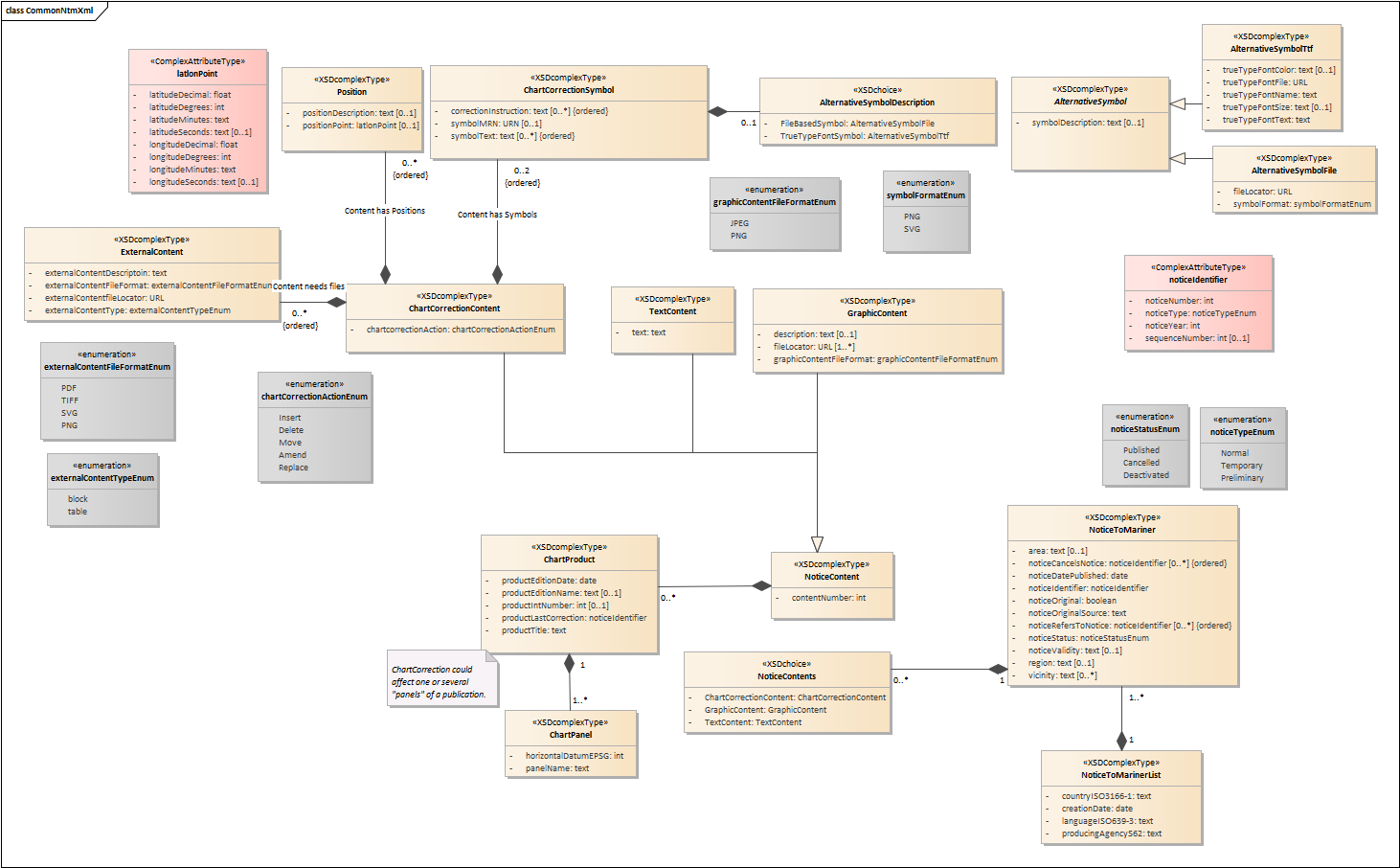 IHO Member StateIHO Member StateIHO Member StateIHO Member StateIHO Member StateCountryCountryOrganizationParticipantE-mailFinlandFinlandFTAStefan ENGSTRÖMstefan.engstrom@fta.fi FranceFranceSHOMPierre-Yves LE MOIGNEpylemoig@shom.frGermanyGermanyBSHJens SCHRÖDER-FÜRSTENBERGjens.schroeder-fuerstenberg@bsh.deGermanyGermanyBSHDaniel ZÜHRdaniel.zuehr@bsh.deItalyItalyItalian HOLudovico STURLAludovico_sturla@marina.difesa.itNorwayNorwayKartverketAasmund TJORAAsmund.Tjora@kartverket.noNorwayNorwayKartverketRade STEVICrade.stevic@kartverket.noUKUKUKHOJustyna KLIMEKmarcy.klimek@ukho.gov.ukUSUSNGALee anne GORDONLeeAnne.E.Gordon@nga.milOthersOthersOthersOthersOthersCountryOrganizationOrganizationParticipantE-mailROKOtherOtherGyeongmin JOgmjo@theprost.net